EU-DATENSCHUTZ-GRUNDVERORDNUNG (DSGVO)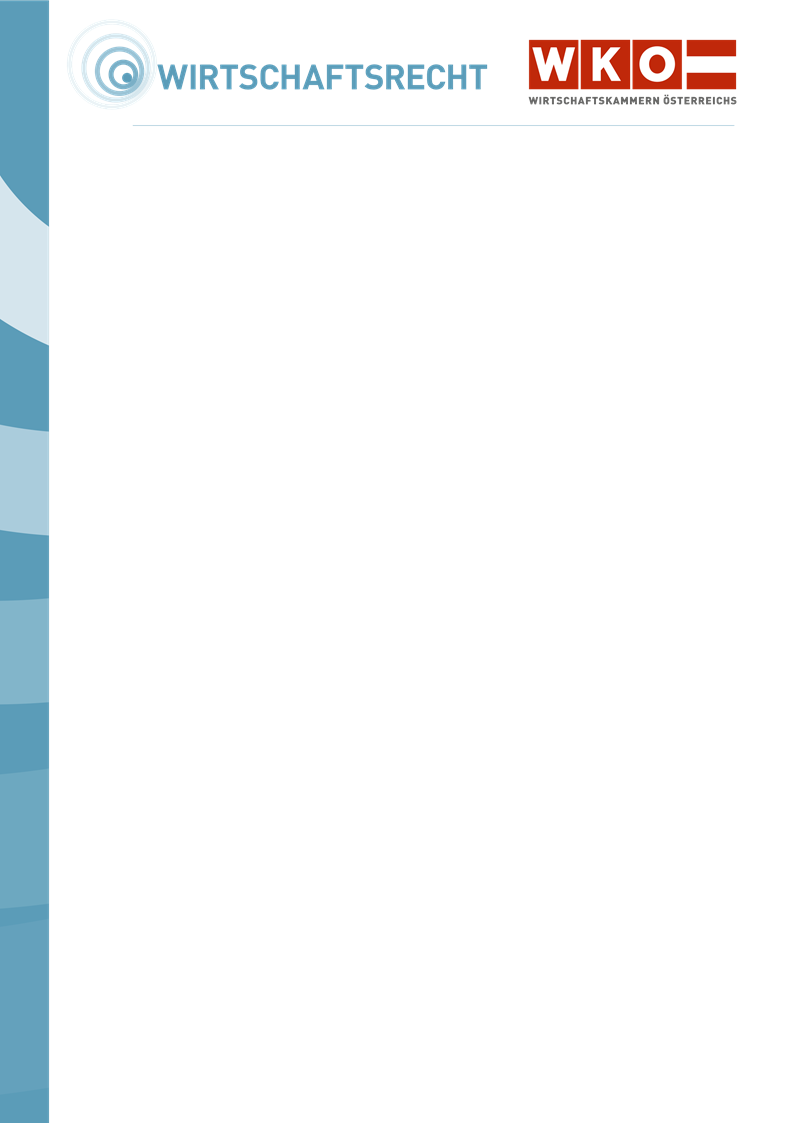 BEISPIEL EINES Datenverarbeitungsverzeichnis 
nach Art. 30 Abs. 2 
EU-Datenschutz-Grundverordnung (DSGVO)(Auftragsverarbeiter)Die Experten der Wirtschaftskammern Österreichs haben für ihre Mitgliedsbetriebe nachstehendes Beispiel eines Datenverarbeitungsverzeichnisses nach Art. 30 Abs. 2 EU-Datenschutz-Grundverordnung (DSGVO) für Auftragsverarbeiter nach dem Vorbild des im Download-Bereich verfügbaren Muster, erstellt. Es handelt sich um ein fiktives Beispiel. Bei der praktischen Umsetzung ist auf die konkreten Anwendungsfälle im Unternehmen abzustellen.Das hinterlegte Wasserzeichen „Beispiel“ kann einfach aus dem Word-Dokument entfernt werden.Stand: Mai 2024Dies ist ein Produkt der Zusammenarbeit aller Wirtschaftskammern. Bei Fragen wenden Sie sich bitte an die Wirtschaftskammer Ihres Bundeslandes:Burgenland, Tel. Nr.: 05 90907, Kärnten, Tel. Nr.: 05 90904, Niederösterreich Tel. Nr.: (02742) 851-0, Oberösterreich, Tel. Nr.: 05 90909, Salzburg, Tel. Nr.: (0662) 8888-0, Steiermark, Tel. Nr.: (0316) 601-0, Tirol, Tel. Nr.: 05 90905-1111, Vorarlberg, Tel. Nr.: (05522) 305-0, Wien, Tel. Nr.: (01) 51450-1010.Hinweis! Diese Information finden Sie auch auf wko.at bei den Serviceangeboten Ihrer Wirtschaftskammer zum Datenschutz. Alle Angaben erfolgen trotz sorgfältigster Bearbeitung ohne Gewähr. Eine Haftung der Wirtschaftskammern Österreichs ist ausgeschlossen.Bei allen personenbezogenen Bezeichnungen gilt die gewählte Form für alle Geschlechter!Datenverarbeitungsverzeichnis nach Art 30 Abs 2 EU-Datenschutz-Grundverordnung (DSGVO)(Auftragsverarbeiter)InhaltStammblatt des AuftragsverarbeitersStammblatt des/der Verantwortlichen und Angaben zur AuftragsdatenverarbeitungAllgemeine Beschreibung der organisatorisch-technischen MaßnahmenStammblatt des AuftragsverarbeitersName und Kontaktdaten des Auftragsverarbeiters/der AuftragsverarbeiterName und Anschrift: 
Ines Musterfrau e.U., Expertenstraße 1, XXXX MusterstadtE-Mail-Adresse (und allenfalls weitere Kontaktdaten wie z.B. Tel.Nr.): ines.musterfrau@abcd.atName und Kontaktdaten (Anschrift, E-Mail und allenfalls weitere Kontaktdaten wie z.B. Tel.Nr.) des Datenschutzbeauftragten des Auftragsverarbeiters: 
Hans Musterfrau, selbe Anschrift wie Auftragsverarbeiter; hans.musterfrau@abcd.atStammblatt zum Verantwortlichen, in dessen Namen Daten verarbeitet werden, und Angaben zur AuftragsdatenverarbeitungName und Kontaktdaten des (der) für die Verarbeitung (gemeinsam) Verantwortlichen (=Auftraggeber)Name(n) und Anschrift(en): 
Max Mustermann GmbH, Neuer Weg 1, ZZZZ MusterdorfE-Mail-Adresse(n) (und allenfalls weitere Kontaktdaten wie z.B. Tel.Nr.): max@mustermann.atName und Kontaktdaten (Anschrift, E-Mail und allenfalls weitere Kontaktdaten wie z.B. Tel.Nr.) des Datenschutzbeauftragten:
Franz Fachmann e.U., Datenstraße 1, YYYY DatenstadtName und Kontaktdaten (Anschrift, E-Mail und allenfalls weitere Kontaktdaten wie z.B. Tel.Nr.) des Vertreters des (der) Verantwortlichen: 
KEINERKategorien von Verarbeitungen, die im Auftrag des konkreten Verantwortlichen durchgeführt werden(Angabe der angebotenen Leistung, die im Zusammenhang mit der Verarbeitung personenbezogener Daten steht)Cloud-Computing: 
Storage, Application-Services (z.B. Materialwirtschaft, Finanzbuchhaltung)
Security-Services: 
Firewall, Anti-Virus-ServicesAllgemeine Beschreibung der technisch-organisatorischen MaßnahmenVertraulichkeit:Zutrittskontrolle: Schutz vor unbefugtem Zutritt zu Datenverarbeitungsanlagen, z.B.: Schlüssel, Magnet- oder Chipkarten, elektrische Türöffner, Portier, Sicherheitspersonal, Alarmanlagen, Videoanlagen;Zugangskontrolle: Schutz vor unbefugter Systembenutzung, z.B.: Kennwörter (einschließlich entsprechender Policy), automatische Sperrmechanismen, Zwei-Faktor-Authentifizierung, Verschlüsselung von Datenträgern;Zugriffskontrolle: Kein unbefugtes Lesen, Kopieren, Verändern oder Entfernen innerhalb des Systems, z.B.: Protokollierung von ZugriffenIntegrität:Weitergabekontrolle: Kein unbefugtes Lesen, Kopieren, Verändern oder Entfernen bei elektronischer Übertragung oder Transport, z.B.: Verschlüsselung, Virtual Private Networks (VPN), elektronische Signatur;Eingabekontrolle: Feststellung, ob und von wem personenbezogene Daten in Datenverarbeitungssysteme eingegeben, verändert oder entfernt worden sind, z.B.: Protokollierung, Dokumentenmanagement;Verfügbarkeit und Belastbarkeit:Verfügbarkeitskontrolle: Schutz gegen zufällige oder mutwillige Zerstörung bzw. Verlust, z.B.: Backup-Strategie, Virenschutz, Firewall;Pseudonymisierung und Verschlüsselung:Pseudonymisierung: Sofern für die jeweilige Datenverarbeitung möglich, werden die primären Identifikationsmerkmale der personenbezogenen Daten in der jeweiligen Datenanwendung entfernt, und gesondert aufbewahrt.Verschlüsselung: sofern für die jeweilige Datenverarbeitung möglich, werden folgende Verschlüsselungstechnologien eingesetzt: ….Evaluierungsmaßnahmen:Datenschutz-Management (z.B. Risikoanalyse, Datenschutz-Folgenabschätzung), einschließlich regelmäßiger Mitarbeiter-Schulungen;Empfänger in Drittländern Empfänger in Drittländern Empfänger in Drittländern Empfängerkategorien bzw. Empfänger in Drittstaaten oder Internationalen Organisationen Angabe des DrittstaatsDokumentation der getroffenen geeigneten Garantien im Falle einer Übermittlung in Drittstaaten die nicht auf Art 45, 46, 47 oder 49 Abs 1 Unterabsatz 1 DSGVO erfolgt